LOG BOOK TUGAS AKHIRJUDUL TUGAS AKHIR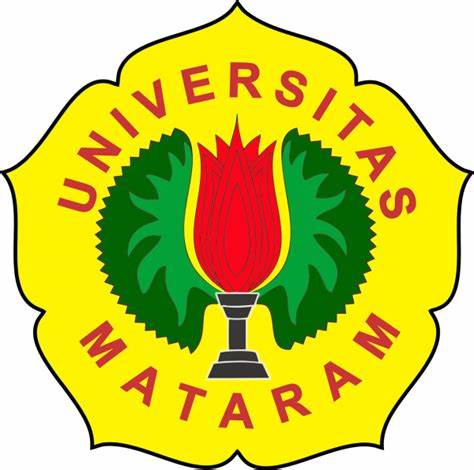 Oleh :Nama mahasiswaNIMJURUSAN/PROGRAM STUDI ...................FAKULTAS TEKNIKUNIVERSITAS MATARAMTAHUNL.2 Format Logbook Pelaksanaan Tugas Akhir Mengetahui,NoTanggalKegiatanBukti pendukung (hasil pengamatan, foto, dan lain-lain)12 Januari 2022Uraikan kegiatan yang dilakukan secara detilUraikan hasil pengamatan dari kegiatan yang dilakukan, dapat berupa foto, sketch, tabel, grafik, dan lain-lain. 23dstDosen pembimbing IDosen pembimbing II...................................................NIP.....................................................NIP